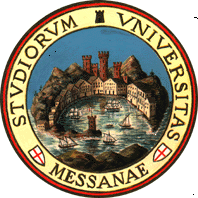 Università degli Studi di Messina          UNITÀ ORGANIZZATIVA RELAZIONI INTERNAZIONALI Al Magnifico Rettoredell’Università degli Studi di MessinaModulo di candidatura al Bando di mobilità Erasmus+ A.A. 2016-17per attività di formazione (STT)  verso PAESI EUROPEI (KA103) verso PAESI EXTRA-EUROPEI (KA107)Il/la sottoscritto/a  ____________________________________________________nato/a a_________________(____)__il_________/______/_____________Codice Fiscale _________________________________________Residente a_____________________ in via _________________________ Tel.__________________________________ E-mail: _____________________________________________________CHIEDEdi essere ammesso/a a partecipare alla selezione per l’assegnazione di Borse di mobilità Erasmus + A.A. 2016-17 per attività di Formazione (STT) verso  Paesi Europei (KA103) 			  PAESI EXTRA-EUROPEI (KA107)presso:Attività da svolgere all’estero □ Partecipazione a Erasmus International Week (Allegare copia del Programma e iscrizione all’evento)□ Visita con programma di lavoro concordato con la Sede ospitante di______________________ Il/la sottoscritto/a allega la seguente documentazione:  Staff MOBILITY AGREEMENT for Training  Scheda di valutazione del Curriculum vitae  Copia fotostatica di un documento d’identitàLuogo e data____________________			 IL RICHIEDENTE 		     _______________________ in qualità di personale afferente al: Dipartimento______________________________________________________________U.Organizzativa___________________________________________________________U.Operativa_______________________________________________________________Recapito telefonico________________________________________________________ovvero Professore ordinario Professore associato Ricercatore InsegnamentoDipartimento_______________________________________________________Recapito ufficio _____________________________________________________Paese:Denominazione completa dell’Istituzione:Codice Erasmus dell’Istituzione ospitante:Periodo di svolgimento:LINGUA per formazione: